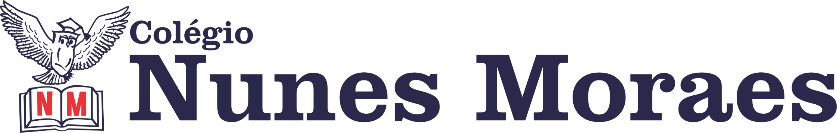 “TENHA FÉ PARA TRAÇAR SEUS PLANOS, ÂNIMO PARA IDEALIZAR SEUS OBJETIVOS E FORÇA PARA FAZE-LOS ACONTECER.”FELIZ SEXTA-FEIRA!1ª aula: 7:20h às 8:15h – EDUCAÇÃO FÍSICA- PROFESSOR: JÚNIOR LIMAAtividade Avaliativa.📚(Atividade Física e Exercício Físico )1º passo: Utilize o link para acessar a atividade no Google Forms.2º passo: Tire dúvidas com o professor. Ele já está no grupo de whatsapp da sua sala. 3º passo: Utilize as aulas (videoaulas), dadas sobre o conteúdo (Atividade Física e Exercício Físico )IMPORTANTE:  O conteúdo desta atividade está direcionado ao conteúdo (Atividade Física e Exercício Físico ), a atividade ficará aberta até o dia 02/11 as 12:00h, após essa data e horário não será possível resolvê-la. Esse exercício servirá como nota de Educação Física para a 2* e 3* etapas!📖Durante a resolução dessas questões a professor Júnior vai tirar dúvidas no WhatsApp (99157-7010) Faça foto das atividades que você realizou e envie para coordenação Margarete (9.9198-6443)Essa atividade será pontuada para nota.2ª aula: 8:15h às 9:10h – PORTUGUÊS- PROFESSORA: MONNALYSA1ºpasso: Esta aula é para a realização do rascunho e redação a limpo da paródia e envio no grupo de redação. Após isso, no grupo de aulas, de cada dupla um aluno colocará um áudio cantando a paródia na melodia da música escolhida.Durante a resolução dessas questões a professora Monnalysa vai tirar dúvidas no WhatsApp (9.9183-9273)Faça foto das atividades que você realizou e envie para coordenação Margarete (9.9198-6443)Essa atividade será pontuada para nota.

Intervalo: 9:10h às 9:45h3ª aula: 9:45h às 10:40h- PORTUGUÊS- PROFESSORA: MONNALYSA1º passo: https://drive.google.com/file/d/1TdJXcvEsNye89zcwDHjj6ZfWHMdk6h-J/view?usp=sharingPelo vídeo, será revisado o conteúdo gramatical dos capítulos 14 e 15.2º passo: Depois, resolva no caderno (PERGUNTAS E RESPOSTAS) a atividade que será colocada em pdf no grupo.3º passo: Envie para Margarete. Correção no grupo.Durante a resolução dessas questões a professora Monnalysa vai tirar dúvidas no WhatsApp (9.9183-9273)Faça foto das atividades que você realizou e envie para coordenação Margarete (9.9198-6443)Essa atividade será pontuada para nota.4ª aula: 10:40h às 11:35h – MATEMÁTICA – PROFESSOR:RICARDO BENTO1º passo: Leitura da página 41.2º passo: Acessar o link: https://youtu.be/rjwnlDhPCoM 3º passo: Resolver as questões 1, 2, 3, e 4 das páginas 42 e 43. 4º passo: Enviar as atividades para a Margarete.5º passo: Correção das atividades.Durante a resolução dessas questões a professor vai tirar dúvidas no WhatsApp (9.9200-2512)Faça foto das atividades que você realizou e envie para coordenação Margarete (9.9198-6443)Essa atividade será pontuada para nota.BOM FINAL DE SEMANA!!